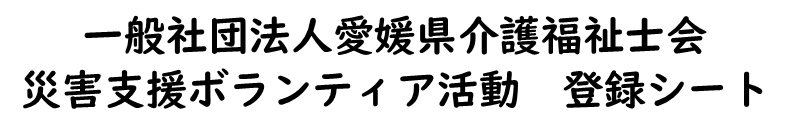 089-987-6047089-987-6047089-987-6047氏名ふりがな性別氏名男　・　女生年月日S　　H　　　　年　　　　　月　　　　　日S　　H　　　　年　　　　　月　　　　　日会員の有無会員（会員番号　　　　　　　　　　　　　）　　非会員会員（会員番号　　　　　　　　　　　　　）　　非会員住所〒〒電話番号自宅自宅電話番号携帯携帯メールメール※基本メールのやり取りになりますので、つながるアドレスをご記入ください※基本メールのやり取りになりますので、つながるアドレスをご記入ください職種（経験年数）職種　　　　　　　　　　　　　（経験年数）　　　　　年職種　　　　　　　　　　　　　（経験年数）　　　　　年備考